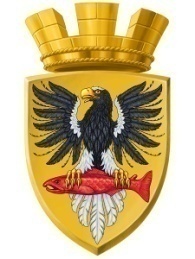 Р О С С И Й С К А Я  Ф Е Д Е Р А Ц И ЯКАМЧАТСКИЙ КРАЙП О С Т А Н О В Л Е Н И ЕАДМИНИСТРАЦИИ ЕЛИЗОВСКОГО ГОРОДСКОГО ПОСЕЛЕНИЯОт 26.10.2018 года                                                                                                             №  1779-п         г.ЕлизовоО размещении в Федеральной информационной адресной системе сведений об адресе, присвоенном объекту адресации с кадастровым номером 41:05:0101003:3187	Руководствуясь ч.3 ст.5 и ч.3 ст.9 Федерального закона от 28.12.2013 № 443-ФЗ «О федеральной информационной адресной системе и о внесении изменений в Федеральный закон «Об общих принципах организации местного самоуправления в Российской Федерации», статьей 14 Федерального закона от 06.10.2003 № 131-ФЗ «Об общих принципах организации местного самоуправления в Российской Федерации», Уставом Елизовского городского поселения, согласно Правилам присвоения, изменения и аннулирования адресов, утвержденным постановлением Правительства Российской Федерации от 19.11.2014 № 1221, в целях актуализации информации в Федеральной информационной адресной системе,ПОСТАНОВЛЯЮ:Разместить в Федеральной информационной адресной системе сведения об адресе, присвоенном объекту адресации - зданию жилого дома, с кадастровым номером 41:05:0101003:3187, ранее не размещенные в государственном адресном реестре: Россия, Камчатский край, Елизовский муниципальный район, Елизовское городское поселение, Елизово г., Кедровая ул., д. 5.Направить настоящее постановление в Федеральную информационную адресную систему для внесения сведений установленных данным постановлением.Управлению делами администрации Елизовского городского поселения опубликовать (обнародовать) настоящее постановление в средствах массовой информации и разместить в информационно – телекоммуникационной сети «Интернет» на официальном сайте администрации Елизовского городского поселения. Контроль за исполнением настоящего постановления возложить на руководителя Управления архитектуры и градостроительства администрации Елизовского городского поселения.И.о. Главы администрации Елизовского городского поселения                                                            В.А. Масло